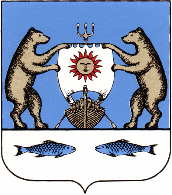 Российская   ФедерацияНовгородская область Новгородский районАДМИНИСТРАЦИЯ ЕРМОЛИНСКОГО СЕЛЬСКОГО ПОСЕЛЕНИЯР А С П О Р Я Ж Е Н И Еот 26.01.2023 № 9-ргд. ЕрмолиноО конкурсе на замещение вакантной должности	В соответствии с решением Совета депутатов Ермолинского сельского поселения от 15.10.2019 № 5 «Об утверждении Положения о порядке проведения конкурса на замещение вакантной должности муниципальной службы Администрации Ермолинского сельского поселения»1. Объявить конкурс на замещение вакантной должности муниципальной службы по «ведущей» группе должностей: Заместитель Главы Администрации Ермолинского сельского поселения.2. Создать конкурсную комиссию на замещение вакантной должности муниципальной службы в Администрации Ермолинского сельского поселения и утвердить прилагаемый состав.3. Опубликовать настоящее распоряжение в газете «Ермолинский вестник» и разместить на официальном сайте Администрации Ермолинского сельского поселения в информационно-телекоммуникационной сети «Интернет». Глава сельского поселения                                                   А.А. КозловУтвержденраспоряжением АдминистрацииЕрмолинского сельского поселения от 26.01.2023 № 9-ргСОСТАВконкурсной комиссии на замещение вакантной должности муниципальной службы - главный специалист Администрации Ермолинского сельского поселенияКозлов А.А.- Глава Администрации Ермолинского сельского поселения, председатель комиссии Буслаева Л.В.- главный специалист Администрации Ермолинского сельского поселения, секретарь комиссииЧлены комиссии:Гайсина Е.И.- главный служащий Администрации Ермолинского сельского поселенияМиронова О.В.- председатель комитета муниципальной службы Администрации Новгородского муниципального районаНезависимый экспертНезависимый эксперт